 Урок физики в 7 классеУчебник А.В.Перышкин	Тема урока:	“ Волшебным миром я фонтанов очарован”Тип урока: Урок изучения нового материала и первичного закрепления.Дидактическая цель урока: создание условий для осознанного изучения нового материала и включение знаний учащихся в процесс познания. Цель урока: Образовательная сформировать представление о сообщающихся сосудах; выяснить, как будут располагаться поверхности однородной неоднородной и жидкости в сообщающихся сосудах;показать широкое применение сообщающихся сосудов в быту и технике;осмыслить практическую значимость, полезность приобретаемых умений, знаний; интересными формами урока способствовать усвоению основного материала, правильного образного мышления, отработать навыки работы с физическими приборами, умение ставить опыты.Развивающая создать условия для развития творческих и исследовательских навыков, 
формировать умения выделять главное, сопоставлять, делать выводы; развивать речь, совершенствовать интеллектуальные способности; решать тренировочные задачи;развивать навыки исследовательской деятельности, навыки самоконтроля, самоанализа.Развитие способности устанавливать межпредметные связи.Воспитательнаяспособствовать привитию культуры умственного труда, создать условия для повышения интереса к изучаемому материалу.-научиться видеть красоту в окружающем мире.воспитание умения слушать и слышать.Приобретаемые навыки детей: учащиеся учатся работать в группах,  сопоставлять,  обобщать ,проводить исследования; развивают логическое мышление ,речь, память , пространственное воображение;повышается уровень восприятия, осмысления и запоминания;воспитание очень внимательного отношения к окружающим, учебной дисциплине.подводить итоги своей работы, анализировать свою деятельность.Формы организации работы детей: групповая, парная, индивидуальная, фронтальная,«Я – словечко, ты – словечко, будет песенка»
(диалог)«Я говорю, а ты молчишь
(монолог)Формы организации работы учителя:используется словесно- иллюстративный, репродуктивный, практический, проблемный методы, беседа-сообщение, метод письменного текущего контроля;проверка ранее изученного материала, организация восприятия новой информациипостановка цели занятия перед учащимися;обобщение изучаемого на уроке и введение его в систему ранее усвоенных знаний.Оборудование: компьютер, проектор, экран, модель сообщающихся сосудов, трубки одинакового и разного сечения, таблица, чайник, кофейник, лейка, презентация. Ход урока1. Организационный момент. 2. Подготовка к восприятию нового материала:Учитель: Однажды великого мыслителя Сократа спросили о том, что, по его мнению, легче всего в жизни. Он ответил, что легче всего – поучать других, а труднее – познать самого себя. Как мы познаем сами себя. Как мы воспринимаем мир? Как мыслители или как художники? Сегодня мы организуем работу так, чтобы каждый проявил свои способности как мыслителя и как художника, приобрел навыки работы в коллективе. Покажем умения и навыки при изучении темы: «Сообщающиеся сосуды и их применение». (Слайд №1,2,3)3. Постановка цели занятия перед учащимися:изучить устройство сообщающихся сосудов; применение их в быту и технике;обобщить знания, закрепить изученный материал;проверить и закрепить полученные знания.4. Актуализация знаний учащихсяА. Проводим фронтальный опрос.Б.задание; в течение 6 минут ответить по очереди на вопросы, и оценить ответы по 6-ти бальной шкале

ВОПРОСЫ.1.Какую величинумы называем давлением?
2.Как определяют давление?
3.В каких единицах измеряют давление?
4.Как передают давление жидкости и газы?
5.Как вычислить давление жидкости на дно сосуда?
6.Как вычислить давление на некотором уровне в жидкости?
7.Как вы понимаете понятие уровень?
8.От каких величин зависит давление в жидкости?
9.Каково давление в разных точках одного уровня?
10.Перевести давление 3кПа в Па?1 700 Па в кПа?

ответы .На экране появляется новый кадр с правильными ответами: 1-Величина, равная отношению силы, действующей перпенди-
кулярно поверхности, к площади этой поверхности, называется
давлением. 
2. Р=F/ S
3. Паскалях –Па.
4. По закону Паскаля в любую точку во всех направлениях одинаково
5. Р = pgh
6. P =pgh
7. Это горизонтальная плоскость
8. От плотности жидкости, высоты столба и ускорения свободного падения
9. Одинаково
10. 3000 Па, 1,7кПа.
Учащиеся проверяют правильность ответов и выставляют баллы:
в .Индивидуальное задание –сильным ученикамВопросы тестирования:1.При уменьшении объёма газа его давление ... при условии, что масса и температура газа остаются неизменными.А. увеличивается.Б. уменьшается.               В. не изменяется  2. Справа и слева от поршня находится воздух одинаковой массы. Температура воздуха слева выше, чем справа. В каком направлении будет двигаться поршень, если его отпустить?A.	слева направо.
Б. справа налево.B.	поршень останется на месте.  3. Рассчитайте давление воды на глубине 1 м.A.	100 кПа
Б. 1 кПаB.	1 кПа.4- В суть закона Паскаля?5.Как изменяется давление внутри жидкости с глубиной?6. Зависит ли давление, которое оказывает жидкость на погружённое в неё тело, от плотности этого тела и высоты?7.Почему режущие и колющие инструменты оказывают на тело большее давление?5. Изучение нового материалаЯ ещё не устала удивляться чудесам, что есть на нашей Земле: Телевизору, голосу рации, калькулятору на столе. Самолёты летят сквозь тучи, мчатся по морю корабли. Как до этих вещей могучих домечтаться люди могли? Как придумать могли такое: кнопку тронешь - день настаёт. Только кран откроешь рукою - и вода по трубам течёт. Ток по проволоке струится, спутник мчится по небесам, Человеку стоит дивиться человеческим чудесам.Учитель:Тема  урока “Волшебным миром я фонтанов очарован...”. Параграф учебника 7 класса по физике отражает только суть работы сообщающихся сосудов, но в нем совершенно ничего не говорится о практическом применении сообщающихся сосудов в архитектуре, очень кратко описано применение в быту. Мы сегодня ознакомимся с этой темой шире, применив полученные ранее знания по  физике.  Попробуйте сами  сделать работающие модели фонтанов. Я прелагаю  следующие темы сообщений: “История создания фонтанов Москвы”, “Фонтаны Петербурга”, “Фонтаны Москвы”, “Практическое использование сообщающихся сосудов”, “Фонтаны в живописи”, “Как работают сообщающиеся сосуды”, “Можно ли построить фонтаны вокруг  школы”. На работу по каждой теме будет отведено три недели. --Демонстрация слайдов с фотографиями фонтанов Петергофа. -- демонстрация фонтанов Праги.Сегодня мы будем говорить о сообщающихся сосудах. Запишите, пожалуйста, классная работа, число, тему урока.-	Какие сосуды мы можем назвать сообщающимися? Учащиеся делают вывод и записывают в тетрадь.Учащимся показывается слайд.  Сообщающиеся сосуды, в одном из них налита жидкость и трубка перекрыта зажимом.-	Будет ли переливаться жидкость из одного сосуда в другой, если открыть зажим? Почему?Давайте проверим ваши предположения. Показывается следующий слайд.-	Что можно сказать об уровнях жидкости в обоих коленах сообщающихся сосудов, если движения жидкости в них нет?Мы пришли к важному выводу. Сформулируем его.В сообщающихся сосудах свободная поверхность покоящейся жидкости находится на одинаковом уровне.- А какая поверхность жидкости называется свободной? Вопрос:- Зависит ли положение уровня жидкости в сообщающихся сосудах от формы сосудов? Демонстрируется опыт с сосудами разной формы и показывается слайд.- А если мы в сообщающиеся сосуды нальём две несмешивающиеся жидкости разной плотности. Будут ли они располагаться на одном уровне? Показывается слайд. Демонстрация опыта..(подсолнечное масло и вода)А теперь поговорим о практическом применении сообщающихся сосудов. Показ слайдов фонтанов.Показывается работа шлюзов с помощью слайдов и рассматривается рис. 111 на стр.101 учебника, где изображена схема шлюзования судов.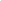 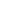 6. Закрепление изученного материала: Учитель:   Фронтальный опрос. Что вы сегодня узнали на уроке? Какие сосуды называются сообщающимися?Какие свойства сообщающихся сосудов мы знаем теперь.?Применение их в быту ив техникеРешение задач: В.И. Лукашик №539, № 540, № 541, 7. Физическая пауза. Прежде, чем приступить к решению задач, проведем "Гимнастику для глаз".Зажмурьте глаза, а потом откройте их. Повторите 7 раз.Делайте круговые движения глазами: налево - вверх - направо - вниз - направо - вверх - налево - вниз. Повторите 8 раз.Вытяните вперёд руку. Следите взглядом за ногтем пальца, медленно приближая его к носу, а потом медленно отодвиньте обратно. Повторите 6 раз.Посмотрите в окно вдаль 2 минуту.8.Итог урока.Мы вместе прошли трудный путь от гипотез, к подлинно научной теории и поучаствовали в своем открытии уже известного  закона сообщающихся сосудов. Я попрошу еще раз сделать общий вывод  нашего урока. Учащиеся дают отвечают: В сообщающихся сосудах однородная жидкость устанавливается на одном уровне.В сосудах любой формы и ширины однородная жидкость устанавливается на одном уровне.Высоты столбов разнородных жидкостей в сообщающихся сосудах обратно пропорциональны их плотностям.  9.Домашнее задание к следующему уроку. § 39; Упр.16 (1,2, задание 9 №1. стр. 96).Предлагаю вам побыть учеными- экспериментаторами, философами, писателями.  Первая группа – модель фонтана; Вторая группа – модель оросительной системы для огорода; Третья группа – модель системы водопровода; Четвертая группа – модель водомерной  башни.10. Рефлексия.Ваше настроение в конце урока: Проанализируйте, пожалуйста, «движение» своих мыслей, чувств, ощущений, которые возникли у вас в течение урока. удивлён,безразличен,радостно восхищён,встревожен,раздражён,спокоенУчитель: Ребята! В заключение хочу сказать. Физик видит то, что видят все: предметы и явления. Он также как и все восхищается красотой и величием мира, но за этой всем доступной красотой ему открывается еще одна красота закономерностей в бесконечном разнообразии вещей и событий. Физику доступна редкая радость – понимать природу, и даже «беседовать» с ней. Мне хочется пожелать вам научиться понимать природу, и разговаривать с ней на одном языке.УЧИТЕЛЬ ПОДВОДИТ ИТОГИ УРОКА , СТАВИТ ОЦЕНКИ ЗА РАБОТУ НА УРОКЕ.Литература: А.В. Перышкин. Учебник физики 7 класс. А.В. Перышкин. Сборник задач по физике 7-9 класс. Марон А.Е., Е.А Марон Дидактический материал 7 класс.Марон А.Е., Е.А Марон Сборник качественных задач по физике. 7-9 класс.В.И. Лукашик Сборник задач по физике 7-9 класс.      6.Интернет6. Закрепление изученного материала: Учитель:   Фронтальный опрос. Что вы сегодня узнали на уроке? Какие сосуды называются сообщающимися?Какие свойства сообщающихся сосудов мы знаем теперь.?Применение их в быту ив техникеРешение задач: В.И. Лукашик №539, № 540, № 541, 7. Физическая пауза. Прежде, чем приступить к решению задач, проведем "Гимнастику для глаз".Зажмурьте глаза, а потом откройте их. Повторите 7 раз.Делайте круговые движения глазами: налево - вверх - направо - вниз - направо - вверх - налево - вниз. Повторите 8 раз.Вытяните вперёд руку. Следите взглядом за ногтем пальца, медленно приближая его к носу, а потом медленно отодвиньте обратно. Повторите 6 раз.Посмотрите в окно вдаль 2 минуту.8.Итог урока.Мы вместе прошли трудный путь от гипотез, к подлинно научной теории и поучаствовали в своем открытии уже известного  закона сообщающихся сосудов. Я попрошу еще раз сделать общий вывод  нашего урока. Учащиеся дают отвечают: В сообщающихся сосудах однородная жидкость устанавливается на одном уровне.В сосудах любой формы и ширины однородная жидкость устанавливается на одном уровне.Высоты столбов разнородных жидкостей в сообщающихся сосудах обратно пропорциональны их плотностям.  9.Домашнее задание к следующему уроку. § 39; Упр.16 (1,2, задание 9 №1. стр. 96).Предлагаю вам побыть учеными- экспериментаторами, философами, писателями.  Первая группа – модель фонтана; Вторая группа – модель оросительной системы для огорода; Третья группа – модель системы водопровода; Четвертая группа – модель водомерной  башни.10. Рефлексия.Ваше настроение в конце урока: Проанализируйте, пожалуйста, «движение» своих мыслей, чувств, ощущений, которые возникли у вас в течение урока. удивлён,безразличен,радостно восхищён,встревожен,раздражён,спокоенУчитель: Ребята! В заключение хочу сказать. Физик видит то, что видят все: предметы и явления. Он также как и все восхищается красотой и величием мира, но за этой всем доступной красотой ему открывается еще одна красота закономерностей в бесконечном разнообразии вещей и событий. Физику доступна редкая радость – понимать природу, и даже «беседовать» с ней. Мне хочется пожелать вам научиться понимать природу, и разговаривать с ней на одном языке.УЧИТЕЛЬ ПОДВОДИТ ИТОГИ УРОКА , СТАВИТ ОЦЕНКИ ЗА РАБОТУ НА УРОКЕ.Литература: А.В. Перышкин. Учебник физики 7 класс. А.В. Перышкин. Сборник задач по физике 7-9 класс. Марон А.Е., Е.А Марон Дидактический материал 7 класс.Марон А.Е., Е.А Марон Сборник качественных задач по физике. 7-9 класс.В.И. Лукашик Сборник задач по физике 7-9 класс.      6.Интернет